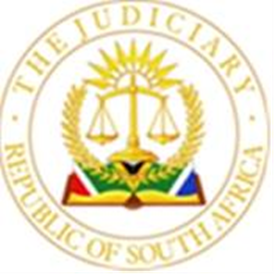 					OFFICE OF THE CHIEF JUSTICE		(REPUBLIC OF SOUTH AFRICA)				GAUTENG LOCAL DIVISION, JOHANNESBURGUNOPPOSED MOTION COURT ROLL FOR 19 MARCH 2024. BEFORE THE HONOURABLE JUDGE: MDALANA - MAYISELA J                                       JUDGE’S SECRETARY: Rmunonela@judiciary.org.za1.ABSA HOME LOANS GUARANTEE COMPANY (RF) PROPRIETARY LIMITED  V. LEARNMORE  KUROWASHAYA # 2023-032386 # MAT326752023-0323862.ABSA HOME LOANS GUARANTEE COMPANY (RF) PROPRIETARY LIMITED  V. N  KHOSA # 2023-093373 # KHOSA2023-0933733.ABSA HOME LOANS GUARANTEE COMPANY (RF) PROPRIETARY LIMITED  V. NHLANHLA  MAGUBANE # 2023-114825 # MAGUBANE2023-1148254.ABSA HOME LOANS GUARANTEE COMPANY (RF) PROPRIETARY LIMITED  V. S  TELE # 2023-055763 # TELE2023-0557635.ALAN  BISHOP  V. NICHOLAS ANRI LAUBSCHER # 2023-100111 # BISHOPVLAUBSCHER2023-1001116.ALPHA METERING (PTY) LTD  V. CELESTE SHANNA EHLERS # 2023-133924 # ALPHAMETERINGURGENTAPP2023-1339247.ANDELINE  WILLIAMS-PRETORIUS  V. THE LEGAL PRACTICE COUNCIL (GAUTENG) # 2023-097113 # ANDELINE2023-0971138.ANDELINE  WILLIAMS-PRETORIUS  V. THE LEGAL PRACTICE COUNCIL (GAUTENG) # 2023-097266 # ANDELINE2023-0972669.CITY OF JOHANNESBURG METROPOLITAN MUNICIPALITY  V. WITPOORTJIE CALGRO M3 DEVELOPMENT CO PTY # 2023-081567 # MRLPHUNGO2023-081567 10.FIRSTRAND MORTGAGE COMPANY (RF) PROPRIETARY LIMITED  V. RODNEY PONTSHO RACHUENE # 2023-024540 # MAT200542023-024540 11.FIRSTRAND BANK LTD T/A WESBANK  V. EPHETHO MATEKE MOHLALA # 2023-091903 # WBV69082023-09190312.FIRSTRAND BANK LIMITED  V. SOLOMON BONGANI XABA # 2023-090764 # MAT208222023-09076413.FIRSTRAND BANK LIMITED  V. PAUL BROWNSON USEN # 2023-079526 # MAT1033282023-07952614.FIRSTRAND BANK LIMITED  V. NEO BALEKANE REAGAN LOSABA # 2023-073699 # MAT203362023-07369915.FIRSTRAND BANK LIMITED  V. JUBULILE  MABASO # 2023-068412 # MAT135362023-06841216.FIRSTMILE PROP JHB CBD CROWN MINES (PTY) LTD  V. MAMADOU KANE DIOP # 2023-127143 # A4992023-12714317.FIRSTMILE PROP JHB CBD CROWN MINES (PTY) LTD  V. ANNIE DORGES MICHAELS # 2023-127247 # A4952023-12724718.FIRSTMILE PROP JHB CBD CROWN MINE (PTY) LTD  V. AFRICAN CELLULAR (PTY) LTD # 2023-126861 # A4932023-12686119.FFS FINANCE SOUTH AFRICA (PTY) LTD  V. ELLISE  CHINEMO # 2023-098488 # MAT447482023-09848820.EUGENE  PRETORIUS  V. DEBORAH JANE PRETORIUS # 2022-0102192022-01021921.ENVER LIONEL SWARTZ  V. THE MINISTER OF POLICE # 2022-0131522022-01315222.CONNY  SEWEYA  V. ROAD ACCIDENT FUND # 2023-117116 # RAFMGM00120232023-11711623.CIVTEK CIVIL ENGINEERING CONTRACTORS (PTY) LTD  V. EXTRA DIMENSIONS 80 (PTY) LTD # 2022-0525952022-05259524.CITY OF JOHANNESBURG MUNICIPALITY  V. BAMBOO ROCK 1144 CC # 2023-092922 # DL004922023-09292225.CITY OF JOHANNESBURG MUNICIPALITY  V. 1ST CHURCH OF CHRIST SCIENTIST # 2023-093688 # DL005562023-09368826.CITY OF JOHANNESBURG METROPOLITAN MUNICIPALITY  V. ALEXANDRA MOTSWEDI CENTRE # 2023-089368 # DL003302023-089368 27.CITY OF JOHANNESBURG METROPOLITAN MUNICIPALITY  V. 120 END STREET PROPERTY INVESTMENTS # 2023-088221 # DL002502023-08822128.BRIDGE TAXI FINANCE NO 07 (PTY) LTD  V. POOTONA; CASIUS . # 2023-124238 # BR03742023-12423829.BRIDGE TAXI FINANCE NO 05 (PTY) LTD  V. NOLAKHI  QASHA # 2023-098297 # RB12872023-09829730.BRIDGE TAXI FANANCE NO 02 (PTY) LTD  V. KHAYAKAZI PAULA NDABENI # 2023-115370 # RB1371L2023-11537031.BODY CORPORATE 1 AND 3 MELROSE BOULEVARD, NO. 1229/2007  V. MDUMISI INVESTMENTS (PTY) LIMITED # 2023-099514 # BRO45500012023-09951432.BMW FINANCIAL SERVICES (SOUTH AFRICA) (PTY) LTD T/A ALPHERA FINANCIAL SERVICES  V. FAIR PRICE DISTRIBUTOR (PTY) LTD # 2023-108416 # BW0503982023-10841633.BMW FINANCIAL SERVICES (SOUTH AFRICA) (PTY) LTD  V. NTOMBIKAYISE  DLAMINI # 2023-110962 # BW0504652023-11096234.BMW FINANCIAL SERVICES (SOUTH AFRICA) (PTY) LTD  V. MAGENDREN  NAIDOO # 2023-107953 # BMW2023-10795335.AVRIL JOY YINQUE SEN N.O.  V. ABSA BANK LIMITED # 2023-115372 # COHENSENMO2023-11537236.ARTHUR PAUL  WINTER  V. VIV HERCULES MATTHEUS  ASPELING # 2023-081875 # 05213102023-08187537.ANTONETT  MESSIAS N.O  V. MEC FOR DEPARTMENT OF HEALTH, GAUTENG # 2022-014531 2022-01453138.ANTOINETTE ANNA ELIZABETH NIELSEN  V. NHLAMULO  NDHLELA # 2023-079626 # NIE2500012023-07962639.MELVILLE MEWS BODY CORPORATE  V. NKOSINATHI LISA MANGCU # 2023-109169 # MELVILLEMEWSBODYCORPORATEVNKOSINATHILISAMANGCUANDPHUMEZAMANGCU2023-10916940.MAXON MZWANELE SOCATSHA  V. WRR SERVICES (PTY) LTD # 2024-000192 # SOC100022024-00019241.PANNAR SEED (PTY) LIMITED  V. UNITRADE 262 (PTY) LIMITED # 2022-0158332022-01583342.NETWORK CONTRACTING SOLUTIONS(PTY) LTD (A TRADING DIVISION OF ADVTECH RESOURCING (PTY) LTD)  V. FORDEL RETAIL (PTY) LTD # 2023-110908 # FORDEL2023-11090843.NEDBANK LTD  V. JAN THEODORUS LAMBERTUS SCHOLTZ # 2023-069714 # N001172023-06971444.NEDBANK LIMITED  V. SMANGELE RACHEL  THANGO # 2023-018241 # N033772023-01824145.NEDBANK LIMITED  V. OSCAR MAMADIMA MOJA # 2023-039223 # MAT737392023-03922346.NEDBANK LIMITED  V. NKANYEZI WATERPROOFING CC # 2023-079935 # MAT333772023-07993547.NEDBANK LIMITED  V. MPHEGOLLE SUPRIAN MABOTJA # 2023-024561 # MAT4528762023-02456148.MOKGADI ANNAH BUTHELEZI  V. SIPHO  BUTHELEZI # 2023-009569 # B1752023-009569